Year 5 French Autumn 1 2021Learning objectives for this topic		Key vocabulary Useful websites To learn food vocabulary in coherent groups: fruit, vegetables, meat, cheese.To learn the meals vocabulalryTo learn how to say what food you like or dislike, and to classify foods according to their healthy or unhealthy qualitiesTo read and understand a recipe.To write a recipeTo be able to talk about musical instruments. 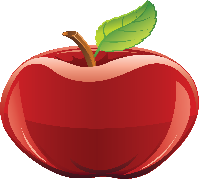 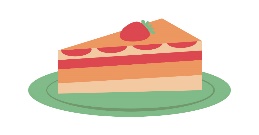 Pomme               gateau 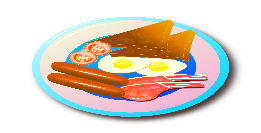 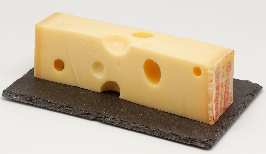 Petit dejeuner      fromageFood Apple  = pomme Banana = banane Pear = poire Strawberry = fraise Orange juice = jus d’ orangeSandwich = sandwich Pizza = pizza  Cake = gâteau  Ice cream = glace  Cheese = fromagePotato = pomme de terreCarrot = carrotteMealsBreakfast = petit dejeunerLunch = dejeunerSupper = souperMusical InstrumentsPiano = pianoGuitar = guitareTrumpet = trompetteTambourine = tambourBBC Learning Zone To learn food vocabulary in coherent groups: fruit, vegetables, meat, cheese.To learn the meals vocabulalryTo learn how to say what food you like or dislike, and to classify foods according to their healthy or unhealthy qualitiesTo read and understand a recipe.To write a recipeTo be able to talk about musical instruments. Pomme               gateau Petit dejeuner      fromageFood Apple  = pomme Banana = banane Pear = poire Strawberry = fraise Orange juice = jus d’ orangeSandwich = sandwich Pizza = pizza  Cake = gâteau  Ice cream = glace  Cheese = fromagePotato = pomme de terreCarrot = carrotteMealsBreakfast = petit dejeunerLunch = dejeunerSupper = souperMusical InstrumentsPiano = pianoGuitar = guitareTrumpet = trompetteTambourine = tambourNumbers To learn food vocabulary in coherent groups: fruit, vegetables, meat, cheese.To learn the meals vocabulalryTo learn how to say what food you like or dislike, and to classify foods according to their healthy or unhealthy qualitiesTo read and understand a recipe.To write a recipeTo be able to talk about musical instruments. Pomme               gateau Petit dejeuner      fromageFood Apple  = pomme Banana = banane Pear = poire Strawberry = fraise Orange juice = jus d’ orangeSandwich = sandwich Pizza = pizza  Cake = gâteau  Ice cream = glace  Cheese = fromagePotato = pomme de terreCarrot = carrotteMealsBreakfast = petit dejeunerLunch = dejeunerSupper = souperMusical InstrumentsPiano = pianoGuitar = guitareTrumpet = trompetteTambourine = tambour11 = onze 12 = douze 13 = treize14 = quatorze15 = quinze16 = seize17 = dix-sept18 = dix-huit19 = dix-neuf20 = vingt30 = trente40 = quarante50 = cinqante60 = soixante70 = soixante-dix80 = quatre-vingts90 = quatre-vingt-dix100 = cent